Прочитайте текст и выполните задания.Было в России, в русской жизни понятие «мнение общества».Действовало мнение общества в деревенской жизни, где общество издревле определяло все важнейшие хозяйственные решения, да и не только хозяйственные, в обществе складывались суждения, оценки, требования к поведению односельчан. Общественное мнение в том или ином виде достаточно чётко существовало в научной среде, в купеческой, у дворянства. Общественное мнение вырабатывало свои требования к честности, порядочности, требовало соблюдения норм поведения, приличия, по-своему карало нарушителей. Кодекс чести действует в «Анне Карениной», это показал и Островский в своих пьесах. Справедливо или несправедливо – другой вопрос, <...> речь идёт о неписаных кодексах чести, приличия, которых обязан был придерживаться член общества.Сословные общественные мнения, как мне кажется, поддерживали нравственные критерии. При всех своих предрассудках, недостатках они старались повысить моральные требования.Замечательный физик Пётр Леонидович Капи́ца, как никто другой, понимал, например, значение общественного мнения в научной среде. Он понимал, как важно для этого создать здоровую передовую научную общественность. Именно общественность – как некую особую сферу, котёл, в котором выплавляется общественное мнение. Его знаменитые семинары-«капичники» практически способствовали созданию научной общественности. Он писал, что это труднее, чем постройка больших институтов: «Создание здоровой научной общественности включает в себя воспитание широких слоёв людей, связанных с научной работой».(По Д.А. Гранину)Задание 1. Впишите правильный ответ.Начало формыЗадание 9. Укажите варианты ответов, в которых во всех словах одного ряда пропущена одна и та же буква. Запишите номера ответов.1) забл..ставший, выч..тание, оп..раться2) про..вляющийся, взгл..нуть, разр..дить (обстановку)3) благосл..вить, застр..ховаться, ср..внение (данных)4) уд..вительно, нач..нающий, зан..маться5) прил..жить, сг..рать, возр..стнойЗадание 10. Укажите варианты ответов, в которых во всех словах одного ряда пропущена одна и та же буква. Запишите номера ответов.1) в..скликнул, п..дножие (горы), об..льстить2) из..скать, пред..стория, сверх..скусный3) пр..стройка, непр..рывный, пр..станище4) не..добровать, ра..колоть, бе..принципный5) с..ёжился, в..едливый, б..ющийсяЗадание 11. Укажите варианты ответов, в которых в обоих словах одного ряда пропущена одна и та же буква. Запишите номера ответов.1)горош..нка, масл..це2) расплывч..тый, доверч..вый3) зачёрк..вать, (новый) владел..ц4) бесед..вать, сызнов..5) француз..кий, матрос..кийЗадание 12. Укажите варианты ответов, в которых в обоих словах одного ряда пропущена одна и та же буква. Запишите номера ответов.1) дремл..щий (дедушка), (туманы) стел..тся2) (враги) ка..тся, (ветра) гон..т3) (собаки) чу..т, (ученики) ответ..т4) вскоч..шь, вспен..вшийся5) обяж..шь, предусмотр..нныйЗадание 13. Укажите варианты ответов, в которых НЕ с выделенным словом пишется СЛИТНО.1)  Авторское описание в данном случае отнюдь (НЕ)БЕЗЛИЧНО: автор постоянно находится рядом с каким-то участником битвы, всё время переходя от одного к другому.2)  Если женщина, (НЕ)ПРИМЕЧЕННАЯ охотником, неожиданно перейдёт ему дорогу, охотник теряет надежду на успешное окончание дела и нередко возвращается домой.3)  Сейчас главное (НЕ)КРАСИВЫЙ дом и ухоженный газон, но иное: просторная река в сияющих под солнцем бликах, ближняя роща, золотистые сосны.4)  Они уже и сами (НЕ)РАДЫ, что позволили себе эту невинную шутку.5)  (НЕ)ВЗИРАЯ ни на какие убеждения со стороны Марьи Петровны, сестра осталась непоколебимою в своём намерении.Задание 14.  Укажите варианты ответов, в которых все выделенные слова пишутся СЛИТНО.1)  (В)ДАЛИ от дома под рокот волн и ветра свист я буду иногда (НА)РЯДУ с другими вспоминать и вас.2)  Идея величия власти, справедливости и храбрости, дарованных ниспосланному (С)ВЫШЕ правителю, представлена в образе льва, который (ИЗ)ДРЕВЛЕ был символом царственности, силы, отваги и небесного покровительства.3)  Мальчишки МЕЖ(ТЕМ) воровали дрова, ЧТО(БЫ) не замёрзнуть.4)  При всём ПРИ(ТОМ) Саня не чурался скромных радостей жизни: ценил юмор, не обижался на шутки и, (НА)СКОЛЬКО я помню, был весьма влюбчив.5)  И вы выходите из своего тёплого дома в холодное утро и идёте (НА)ВСТРЕЧУ другу, который ТО(ЖЕ) собрался идти ловить рыбу.Задание 15. Укажите все цифры, на месте которых пишется две буква НН.В.Г. Короленко был одним из первых русских писателей, выбра(1)ых почётными академиками в организова(2)ое в 1899 году отделение изящной словесности Российской Академии; организация отделения была приуроче(3)а к 100-летию со дня рождения А.С. Пушкина.Задание 16. Укажите два предложения, в которых нужно поставить ОДНУ запятую.1) Из зелёного нефрита выреза́ли знаки отличия императоров знати и делали вазы и табакерки.2) С веранды открывался вид как на сад так и на широкий пруд.3) Буран свистит да воет.4) Земля на пригорках уже оттаяла и покрылась редкой щетиной молодой травы и зарослями ландыша.5) Туман быстро сгущался и судну приходилось идти тихим ходом.Задание 17. Расставьте знаки препинания: укажите цифру(-ы), на месте которой(-ых) в предложении должна(-ы) стоять запятая(-ые).Трудолюбивыми пчёлами (1) плавно летящими над лугом (2) или сидящими на бутонах первых распустившихся цветов (3) можно любоваться с середины мая.Задание 18. Расставьте знаки препинания: укажите все цифры, на месте которых в предложениях должны стоять запятые.Антонимы (1) как известно (2) оказываются необходимыми при подчёркивании контраста. Есть (3) кроме того (4) стилистический приём, называемый антитезой.Задание 19. Расставьте знаки препинания: укажите цифру(-ы), на месте которой(-ых) в предложении должна(-ы) стоять запятая(-ые).Я видел счастливого человека (1) заветная мечта (2) которого (3) осуществилась так очевидно (4) который (5) получил то (6) что хотел (7) который был доволен судьбой и самим собой.Задание 20. Расставьте знаки препинания: укажите цифру(-ы), на месте которой(-ых) в предложении должна(-ы) стоять запятая(-ые).Люди всё шли и шли через Краснодон (1) и (2) пока не установился фронт на юге (3) поток их всё не уменьшался (4) хотя из-за грязи идти становилось труднее.Задание 21. Найдите предложения, в которых тире ставится(-ятся) в соответствии с одним и тем же правилом пунктуации. Запишите номера этих предложений.(1)Юрий Александрович Бычков –  спецкор газеты «Советская культура», общественный деятель в области сохранения культурного наследия. (2)В 1967 году он оказался в Суздале. (3)Цель командировки –  подготовить материал о том, как живут старинные российские города. (4)Когда материал был собран, Юрий Александрович решил вернуться в Москву не той дорогой, по которой ехал в Суздаль, а окружным путём –  по ярославской трассе. (5)Владимир, Суздаль, Ярославль, Переславль-Залесский, Ростов Великий, Сергиев Посад, Кострому и Иваново –  эти города посетил во время поездки Бычков. (6)По итогам командировки в газете «Советская культура» журналист Ю.А. Бычков опубликовал не единственную статью о Суздале, как планировалось изначально, а серию очерков под общим названием «Золотое кольцо», где каждому из городов посвятил отдельный материал. (7)В Москве он увидел, как блестят на солнце купола в Кремле, вспомнил очертания маршрута, по которому проехал, и о том, как блестела рожь вдоль дорог, –  так и родилось сочетание «Золотое кольцо».Прочитайте текст и выполните задания.(1)Дождь застиг Лосева на Кузнецком мосту. (2)Чтобы не мокнуть, Лосев зашёл на выставку. (3)До начала совещания оставалось часа полтора. (4)Не торопясь он ходил из зала в зал, отдыхал от московской суеты. (5)После мокрых весенне-холодных улиц, переполненных быстрыми столичными людьми, здесь было тихо, тепло.(6)Он шёл вдоль стен, обтянутых серой мешковиной. (7)Грубая материя выглядела в данном случае весьма неплохо. (8)Что касается картин, развешанных на этой мешковине, у Лосева они не вызывали интереса. (9)Лично он любил живопись историческую, например, как Пётр Первый спасает солдат, или Иван Грозный убивает сына, или же про Степана Разина, также батальные сцены – переход Суворова через Альпы. (10)Нравились ему и портреты маршалов, полководцев, известных деятелей искусства. (11)Чтобы картина обогащала знаниями. (12)Здесь же висели изображения обыкновенных стариков, подростков, разложенных овощей и фруктов с разными предметами, рисунки на бумаге, множество мелких картин в простых крашеных рамах. (13)Лосев не мог представить себе, куда они все деваются после выставки, где находились до неё и вообще какой смысл создавать их для такого временного назначения. (14)Музеи – другое дело, в художественных музеях Лосев неоднократно бывал, на подобных же выставках не приходилось. (15)И сейчас он убеждался, что вряд ли от этого он что-либо потерял.(16)Неожиданно что-то словно дёрнуло Лосева. (17)Как будто он на что-то наткнулся. (18)Но что это было – он не понял. (19)Кругом него было пусто. (20)Он пошёл было дальше, однако, сделав несколько шагов, вернулся, стал озираться и вновь почувствовал смутный призыв. (21)Исходило это от одной картины, чем-то она останавливала. (22)Осторожно, стараясь не утерять это чувство, Лосев подошёл к ней – перед ним был обыкновенный пейзаж с речкой, ивами и домом на берегу. (23)Название картины «У реки», написанное на латунной дощечке, ничего не говорило. (24)Лосев попробовал получше рассмотреть подробности дома и постройки. (25)Но вблизи, когда он наклонился к картине, пространство берега со всеми деталями стало распадаться на отдельные пятна, которые оказались выпуклыми мазками масляных красок со следами волосяной кисти.(26)Лосев попятился назад, и тогда, с какого-то отдаления, пятна слились, соединились в плотность воды, в серебристую зелень, появились стены дома, облупленная штукатурка... (27)Чем дальше он отходил, тем проступали подробнее крыша, выложенная медными листами с ярко-зелёными окислами, труба, флюгер... (28)Проверяя себя, Лосев стал возвращаться к картине, пока не толкнул девицу, которая стояла с блокнотом в руках.– (29)Картины не нюхать надо, а смотреть, – сказала она громко и сердито, не слушая его извинений.– (30)Ну конечно, смотреть, вот я и засмотрелся, – простодушно сказал он. – (31)Я плохо разбираюсь, может, вы поясните.– (32)Что именно? – сухо спросила девица.– (33)Тут написано «У реки». (34)А что за река? (35)Как её название?(36)Девица усмехнулась.– (37)Разве это имеет значение?– (38)Нет уж, вы позвольте, – поглядывая на картину и всё более беспокоясь, сказал Лосев. – (39)Очень даже имеет. (40)Мало ли рек. (41)Это же конкретно срисовано.– (42)Так не говорят: срисовано, – поучительно пояснила она. – (43)Это был большой мастер, а не ученик. (44)Для него натура являлась средством, вернее, поводом обобщить образ, – тут она стала произносить ещё какие-то слова, каждое из которых было Лосеву известно, но, складываясь в фразу, они почему-то теряли всякую понятность.– (45)Здо́рово вы разбираетесь. – (46)Лосев вздохнул, показывая восхищение. – (47)Всё же хорошо бы выяснить название. (48)Образ хоть и обобщённый, а местность-то можно ведь уточнить, как по-вашему?– (49)Вряд ли...(50)На картине, несомненно, был изображён старый дом семейства Кислых в его родном Лыкове: та же крыша, тот же флюгер, спуск к речке...(51)Из глубины картины к нему слабо донёсся голос матери: «Серге-ей!»(52)Счастье какое услышать снова певучий её голос.(53)А под ивой за корягой жили налимы, их можно было нащупать там и толкнуть рукой.(54)А на реке пахло брёвнами, дымком от шалашей плотогонов, пахло тиной и ряской, пахло осиной старое корыто, на котором они по очереди плавали по реке. (55)Запахи эти ожили, дохнули из глубины картины. (56)Запах горячих от солнца чугунных столбов, старого причала.(57)К Лосеву вернулся тот огромный мальчишеский мир, шелестела листва, была жива ещё мать. (58)Он ощутил на голове её маленькую жёсткую руку.(59)Было чудо, что художник поймал и заключил навечно в эту белую рамку его, Лосева, воспоминание – со всеми красками, запахами, теплотой.(По Д.А. Гранину*)* Даниил Александрович Гранин (1919–2017) – советский и российский писатель, киносценарист, общественный деятель, участник Великой Отечественной войны, лауреат многих премий.Задание 22. Выберите один или несколько правильных ответов.Какие из высказываний соответствуют содержанию текста? Укажите номера ответов.1) Лосев зашёл на выставку, потому что давно хотел посмотреть картины современных художников.2) Лосев любил историческую живопись, которая обогащает человека новыми знаниями.3) Девушка рассказала Лосеву историю создания картины «У реки», ответила на все интересующие его вопросы.4) На картине «У реки» Лосев увидел знакомый ему с детства пейзаж.5) В центре полотна Лосев увидел портрет своей матери..Задание 23. Какие из перечисленных утверждений являются верными? Укажите номера ответов.1) В предложениях 1, 2 представлено повествование.2) Предложение 12 содержит элементы описания.3) В предложении 26 представлено рассуждение.4) Предложения 43, 44 указывают на следствие того, о чём говорится в предложении 42.5) Предложение 51 противопоставлено по содержанию предложению 50.Задание 24. Из предложений 37–43 выпишите контекстные антонимы.Задание 25. Среди предложений 53––59 найдите такое(-ие), которое(-ые) связано(-ы) с предыдущим при помощи личного и притяжательного местоимений. Напишите номер(-а) этого(-их) предложения(-ий).Задание 26. Задание №5. Установите соответствие и впишите ответ.Начало формыКонец формыЗадание 27. Напишите сочинение по прочитанному тексту.Сформулируйте одну из проблем, поставленных автором текста.Прокомментируйте сформулированную проблему. Включите в комментарий два примера-иллюстрации из прочитанного текста, которые важны для понимания проблемы исходного текста (избегайте чрезмерного цитирования). Дайте пояснение к каждому примеру-иллюстрации. Укажите смысловую связь между примерами-иллюстрациями и проанализируйте её.Сформулируйте позицию автора (рассказчика).Сформулируйте и обоснуйте своё отношение к позиции автора (рассказчика) по проблеме исходного текста.Объём сочинения – не менее 150 слов.Работа, написанная без опоры на прочитанный текст (не по данному тексту), не оценивается. Если сочинение представляет собой пересказанный или полностью переписанный исходный текст без каких бы то ни было комментариев, то такая работа оценивается 0 баллов.Сочинение пишите аккуратно, разборчивым почерком.Ответы 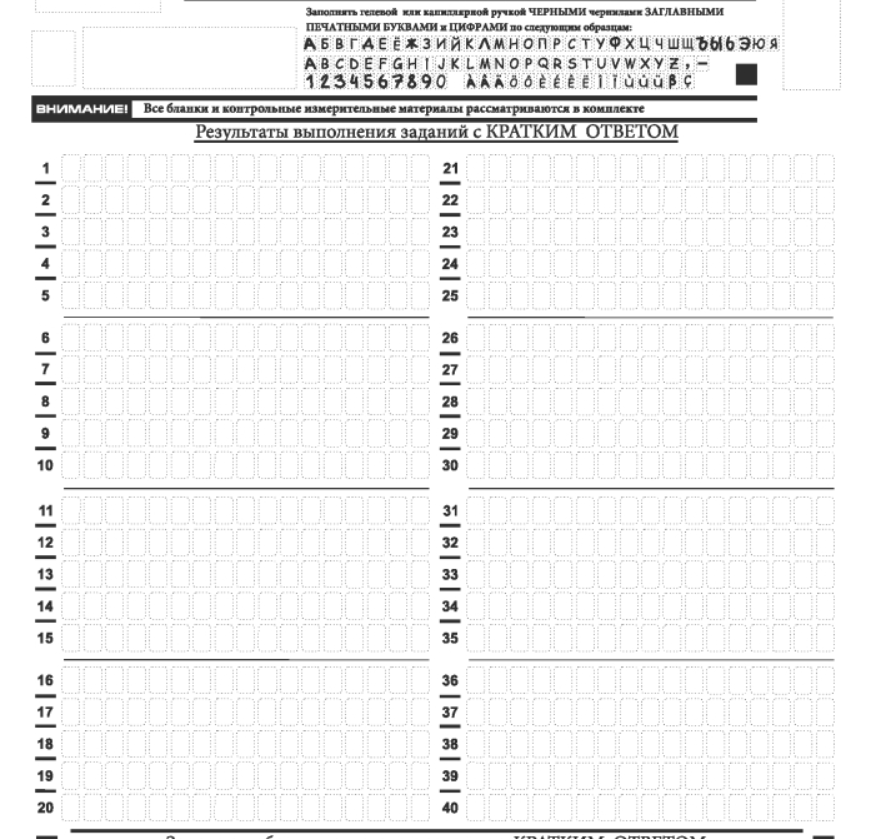 Самостоятельно подберите противительный союз, который должен стоять на месте пропуска во втором (2) абзаце текста. Запишите этот союз.Задание 2. В тексте выделено пять слов. Укажите варианты ответов, в которых лексическое значение выделенного слова соответствует его значениюв данном тексте. Запишите номера ответов.1) ОЦЕНКА. То же, что отметка: принятое в учебной системе цифровое обозначение степени усвоения учащимися знаний. О. по пятибалльной системе.2) СРЕДА. ед. Окружающие социально-бытовые условия, обстановка, а также совокупность людей, связанных общностью этих условий. Социальная с. Из рабочей с. В нашей среде. С. заела кого-н. (о невозможности расти, развиваться, из-за неблагоприятного окружения; разг. и шутл.).3) ПРИДЕРЖИВАТЬСЯ. чего. Следовать чему-нибудь; иметь склонность к чему-нибудь. П. твёрдых убеждений. П. другого мнения.4) ПОВЫСИТЬ. кого (что). Перевести на более высокую, более ответственную должность. П. по службе, в должности.5) ЗНАЧЕНИЕ. Важность, роль, значительность. Придавать чему-нибудь большое з. Не имеет значения что-нибудь (не существенно, не важно).Задание 3. Укажите все варианты ответов, в которых даны верные характеристики фрагмента текста. Запишите номера ответов.Укажите все варианты ответов, в которых даны верные характеристики фрагмента текста. Запишите номера ответов.1) Текст написан в официально-деловом стиле; цель автора – дать инструкции, как нужно соблюдать кодекс чести.2) В тексте используется книжная лексика (издревле, кодекс, институтов) и лексика высокого стиля (например, карать).3) Эмоциональность художественного текста достигается использованием риторических восклицаний и обращений.4) С помощью метафоры (котёл, в котором выплавляется общественное мнение) автор подчёркивает важность здоровой передовой научной общественности в формировании общественного мнения.5) Последнее предложение текста содержит высказывание П.Л. Капи́цы, которое иллюстрирует тезис, сформулированный в предыдущем предложении.Задание 4. Укажите варианты ответов, в которых верно выделена буква, обозначающая ударный гласный звук. Запишите номера ответов.1) партЕр2) врУчит3) дОнельзя4) жАлюзи5) нАчатыйЗадание 5. В одном из приведённых ниже предложений НЕВЕРНО употреблено выделенное слово. Исправьте лексическую ошибку, подобрав к выделенному слову пароним. Запишите подобранное слово.АБВГНо23524515охватитьпроблемушестисот85234124141514512341251212513123414671234132412ученикмастер583291